Если Ваш ребенок  испытывает  затруднения в усвоении  учебного материала по какому-нибудь предмету, это является основой для  обращения к врачу невропатологу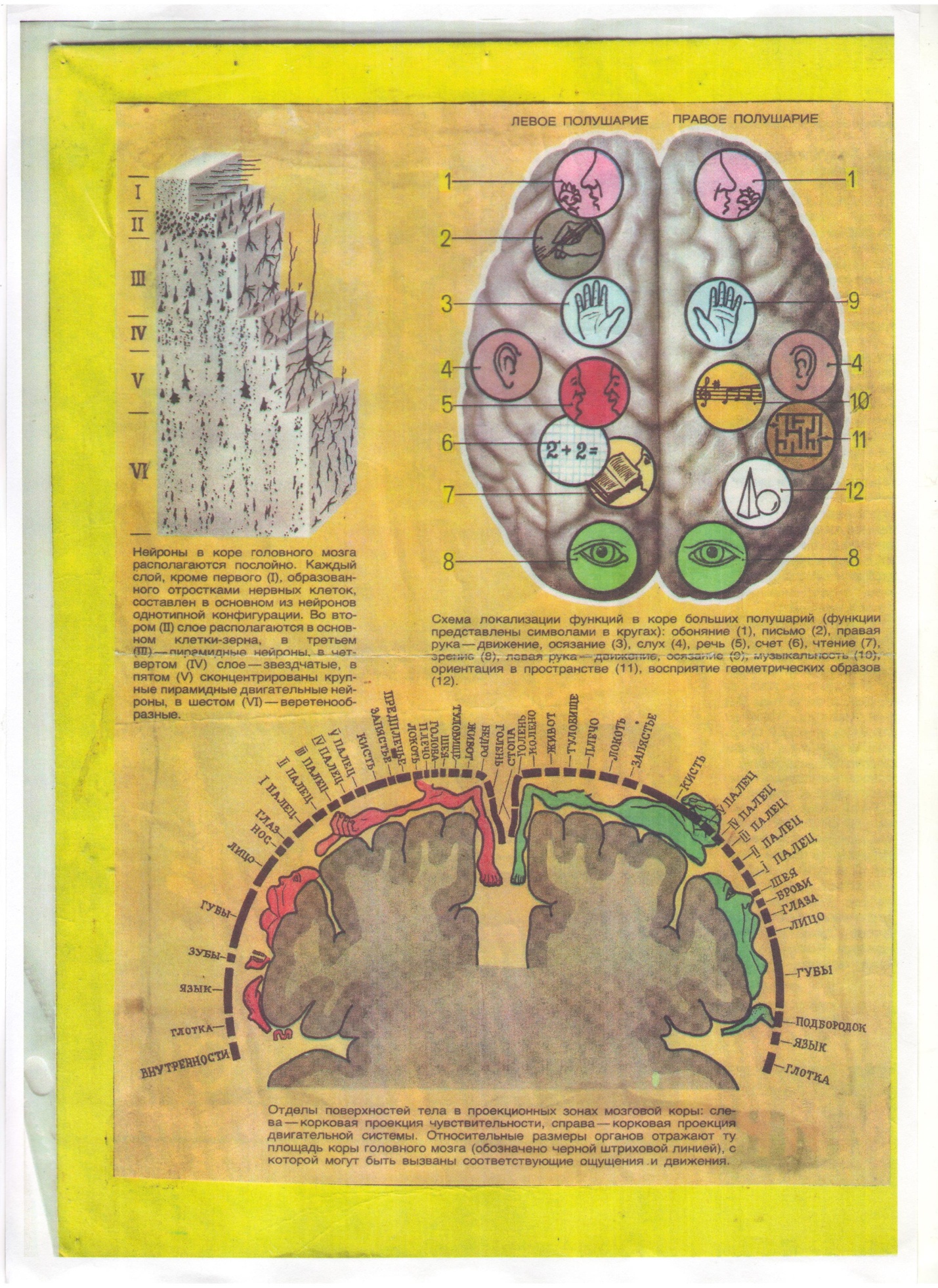 